_____________№_______________      Утверждено:ДОКУМЕНТАЦИЯ ОБ ЭЛЕКТРОННОМ АУКЦИОНЕКатегория: ТоварыНаименование объекта закупки: Поставка легковых автомобилей 2014 года выпуска, сертифицированных в соответствии с законодательством Российской Федерации и адаптированных к российским условиям эксплуатации (4 ед.)СОДЕРЖАНИЕЧасть IЭЛЕКТРОННЫЙ АУКЦИОНРАЗДЕЛ 1.1. Приглашение к участию в электронном аукционеНастоящим приглашаются к участию в электронном аукционе, любые юридические лица независимо от организационно-правовой формы, формы собственности, места нахождения и места происхождения капитала или любые физические лица, в том числе зарегистрированные в качестве индивидуального предпринимателя. В случае если электронный аукцион проводится среди субъектов малого предпринимательства, социально ориентированных некоммерческих организаций, в соответствии с указанием на это в Информационной карте электронного аукциона, участниками такого аукциона в электронной форме могут быть только субъекты малого предпринимательства, социально ориентированные некоммерческие организации.Документация об электронном аукционе размещена в единой информационной системе (далее также ЕИС) одновременно с извещением о проведении электронного аукциона. Документация об электронном аукционе доступна для ознакомления на ЕИС без взимания платы.Любой участник электронного аукциона, получивший аккредитацию на электронной площадке, вправе направить на адрес электронной площадки, на которой планируется проведение электронного аукциона, запрос о даче разъяснений положений документации об электронном аукционе. В единой информационной системе будут публиковаться все разъяснения, касающиеся положений настоящей документации об электронном аукционе, а также все изменения документации об электронном аукционе в случае возникновения таковых.В течение одного часа с момента размещения в единой информационной системе извещения об отказе от проведения электронного аукциона, изменений, внесенных в извещение о проведении такого аукциона, документацию о таком аукционе, разъяснений положений документации о таком аукционе оператор электронной площадки размещает указанную информацию на своем сайте в информационно-телекоммуникационной сети «Интернет», а также направляет уведомление об указанных извещении, изменениях, разъяснениях всем участникам такого аукциона, подавшим заявки на участие в нем, уведомление об указанных разъяснениях также лицу, направившему запрос о даче разъяснений положений документации о проведении такого аукциона, по адресам электронной почты, указанным этими участниками при аккредитации на электронной площадке или этим лицом при направлении запроса.Управление муниципального заказа Администрации города Иванова, как структурное подразделение, в лице которого Администрация города Иванова реализует свои полномочия на определение поставщиков (подрядчиков, исполнителей) для заказчиков города Иванова (далее также Уполномоченный орган), не несет обязательств или ответственности в случае неполучения такими участниками электронного аукциона от оператора электронной площадки уведомлений о разъяснении или изменений к документации об электронном аукционе.РАЗДЕЛ 1.2. Общие условия проведения электронного аукциона1. ОБЩИЕ СВЕДЕНИЯ1.1. Уполномоченный орган приглашает всех заинтересованных лиц подавать заявки на участие в электронном аукционе, информация о котором содержится в Информационной карте электронного аукциона, в соответствии с процедурами и условиями, приведенными в документации об электронном аукционе, в том числе в проекте контракта (часть II), описание объекта закупки (части III) документации об электронном аукционе. 1.2. Законодательное регулирование.1.2.1. Настоящая документация об электронном аукционе подготовлена в соответствии с Федеральным законом от 05.04.2013 № 44-ФЗ «О контрактной системе в сфере закупок товаров, работ, услуг для государственных и муниципальных нужд» (далее - Закон № 44 ФЗ), Конституцией Российской Федерации, Гражданским Кодексом РФ, Бюджетным Кодексом РФ, Федеральным законом от 26.07.2006 № 135-ФЗ «О защите конкуренции», иным законодательством в сфере закупок.1.2.2. В части, прямо не урегулированной действующим законодательством об осуществлении закупок, проведение электронного аукциона регулируется настоящей документацией об  аукционе в электронной форме.1.3. Заказчик, уполномоченный орган.1.3.1. Заказчик указан в Информационной карте электронного аукциона настоящей документации об электронном аукционе.1.3.2. Уполномоченный орган, указанный соответственно в Информационной карте электронного аукциона настоящей документации об электронном аукционе (далее по тексту ссылки на части, разделы, подразделы, пункты и подпункты относятся исключительно к настоящей документации об электронном аукционе, если рядом с такой ссылкой не указано иного), проводит электронный аукцион, наименование и описание объекта которого указаны в Информационной карте электронного аукциона, в соответствии с процедурами, условиями и положениями настоящей документации об электронном аукционе.1.4. Наименование и описание объекта электронного аукциона, идентификационный код закупки. Место доставки товара, являющегося предметом контракта, место выполнения работы или оказания услуги, являющихся предметом контракта, а также сроки поставки товара или завершения работы либо график оказания услуг.1.4.1. Условия контракта, содержащие наименование и описание объекта закупки указаны в Информационной карте электронного аукциона.1.4.2. Место доставки товара, являющегося предметом контракта, место выполнения работы или оказания услуги, являющихся предметом контракта, а также сроки поставки товара или завершения работы либо график оказания услуг указаны в Информационной карте электронного аукциона и части III «Описание объекта закупки» документации об электронном аукционе.1.5. Начальная (максимальная) цена контракта.1.5.1. Начальная (максимальная) цена контракта указана в извещении о проведении электронного аукциона и Информационной карте электронного аукциона.1.5.2. Порядок формирования цены контракта указан в Информационной карте электронного аукциона.1.6. Источник финансирования заказа, порядок и срок оплаты.1.6.1. Источник финансирования, порядок и срок оплаты контракта, указаны в Информационной карте электронного аукциона.1.7. Требования к участникам закупки.1.7.1. В электронном аукционе может принять участие любое юридическое лицо независимо от организационно-правовой формы, формы собственности, места нахождения и места происхождения капитала или любое физическое лицо, в том числе зарегистрированное в качестве индивидуального предпринимателя. Участник закупки имеет право выступать в отношениях, связанных с осуществлением закупки, как непосредственно, так и через своих представителей. Полномочия представителей участников закупки подтверждаются доверенностью, выданной и оформленной в соответствии с гражданским законодательством. 1.7.2. В случае если проводится электронный аукцион среди субъектов малого предпринимательства, социально ориентированных некоммерческих организаций, в соответствии с указанием на это в Информационной карте электронного аукциона, участниками такого аукциона в электронной форме могут быть только субъекты малого предпринимательства, социально ориентированные некоммерческие организации. Статус субъекта малого предпринимательства, ориентированных некоммерческих организаций определяется в соответствии с законодательством Российской Федерации.Участник закупки должен соответствовать:- требованиям, установленными пунктами 1,2,3 части 1 статьи 4 Федерального закона от 24.07.2007 №209-ФЗ «О развитии малого и среднего предпринимательства Российской Федерации» (о размере уставного (складочного) капитала (паевого фонда) субъектов малого предпринимательства, о численности работников за предшествующий календарный год, о выручке от реализации товаров (работ, услуг) за предшествующий календарный год);или- требованиям законодательства для социально ориентированных некоммерческих организаций, учредителями которых являются Российская Федерация, субъекты Российской Федерации или муниципальные образования, осуществляющие в соответствии с учредительными документами виды деятельности, предусмотренные пунктом 1 статьи 31.1 Федерального закона от 12.01.1996 №7-ФЗ «О некоммерческих организациях».1.7.3. Участник осуществления закупки вправе подать только одну заявку на участие в электронном аукционе.1.7.4. Участник осуществления закупки для того, чтобы принять участие в электронном аукционе должен удовлетворять требованиям, установленным в пункте 1.7.5, 1.7.6 с учетом информации указанной в Информационной карте электронного аукциона.1.7.5. Единые требования к участникам закупки (предъявляются в равной мере ко всем участникам закупок):1.7.5.1. Cоответствие требованиям, установленным в соответствии с законодательством Российской Федерации к лицам, осуществляющим поставку товара, выполнение работы, оказание услуги, являющихся объектом закупки. 1.7.5.2. Непроведение ликвидации участника закупки - юридического лица и отсутствие решения арбитражного суда о признании участника закупки - юридического лица или индивидуального предпринимателя несостоятельным (банкротом) и об открытии конкурсного производства1.7.5.3. Неприостановление деятельности участника закупки в порядке, установленном Кодексом Российской Федерации об административных правонарушениях, на дату подачи заявки на участие в закупке.1.7.5.4. Отсутствие у участника закупки недоимки по налогам, сборам, задолженности по иным обязательным платежам в бюджеты бюджетной системы Российской Федерации (за исключением сумм, на которые предоставлены отсрочка, рассрочка, инвестиционный налоговый кредит в соответствии с законодательством Российской Федерации о налогах и сборах, которые реструктурированы в соответствии с законодательством Российской Федерации, по которым имеется вступившее в законную силу решение суда о признании обязанности заявителя по уплате этих сумм исполненной или которые признаны безнадежными к взысканию в соответствии с законодательством Российской Федерации о налогах и сборах) за прошедший календарный год, размер которых превышает двадцать пять процентов балансовой стоимости активов участника закупки, по данным бухгалтерской отчетности за последний отчетный период. Участник закупки считается соответствующим установленному требованию в случае, если им в установленном порядке подано заявление об обжаловании указанных недоимки, задолженности и решение по такому заявлению на дату рассмотрения заявки на участие в определении поставщика (подрядчика, исполнителя) не принято.1.7.5.5. Отсутствие у участника закупки - физического лица либо у руководителя, членов коллегиального исполнительного органа или главного бухгалтера юридического лица - участника закупки судимости за преступления в сфере экономики (за исключением лиц, у которых такая судимость погашена или снята), а также неприменение в отношении указанных физических лиц наказания в виде лишения права занимать определенные должности или заниматься определенной деятельностью, которые связаны с оказанием услуги, являющихся объектом осуществляемой закупки, и административного наказания в виде дисквалификации.1.7.5.6. Обладание участником закупки исключительными правами на результаты интеллектуальной деятельности, если в связи с исполнением контракта заказчик приобретает права на такие результаты, за исключением случаев заключения контрактов на создание произведений литературы или искусства, исполнения, на финансирование проката или показа национального фильма.1.7.5.7. Отсутствие между участником закупки и заказчиком конфликта интересов, под которым понимаются случаи, при которых руководитель заказчика, член комиссии по осуществлению закупок, руководитель контрактной службы заказчика, контрактный управляющий состоят в браке с физическими лицами, являющимися выгодоприобретателями, единоличным исполнительным органом хозяйственного общества (директором, генеральным директором, управляющим, президентом и другими), членами коллегиального исполнительного органа хозяйственного общества, руководителем (директором, генеральным директором) учреждения или унитарного предприятия либо иными органами управления юридических лиц - участников закупки, с физическими лицами, в том числе зарегистрированными в качестве индивидуального предпринимателя, - участниками закупки либо являются близкими родственниками (родственниками по прямой восходящей и нисходящей линии (родителями и детьми, дедушкой, бабушкой и внуками), полнородными и неполнородными (имеющими общих отца или мать) братьями и сестрами), усыновителями или усыновленными указанных физических лиц. Под выгодоприобретателями для целей настоящей статьи понимаются физические лица, владеющие напрямую или косвенно (через юридическое лицо или через несколько юридических лиц) более чем десятью процентами голосующих акций хозяйственного общества либо долей, превышающей десять процентов в уставном капитале хозяйственного общества.1.7.5.8. Заказчик вправе установить требование об отсутствии в предусмотренном Законом № 44-ФЗ реестре недобросовестных поставщиков (подрядчиков, исполнителей) информации об участнике закупки, в том числе информации об учредителях, о членах коллегиального исполнительного органа, лице, исполняющем функции единоличного исполнительного органа участника закупки - юридического лица.1.7.6. В случае установления Правительством Российской Федерации дополнительных требований к участникам закупок, заказчики при определении поставщиков (подрядчиков, исполнителей) обязаны устанавливать такие дополнительные требования, в том числе к наличию:1) финансовых ресурсов для исполнения контракта;2) на праве собственности или ином законном основании оборудования и других материальных ресурсов для исполнения контракта;3) опыта работы, связанного с предметом контракта, и деловой репутации;4) необходимого количества специалистов и иных работников определенного уровня квалификации для исполнения контракта.1.8. Расходы на участие в электронном аукционе и при заключении контракта.1.8.1. Участник закупки несет все расходы, связанные с подготовкой и подачей заявки на участие в электронном аукционе, участием в электронном аукционе и заключением контракта, а заказчик, уполномоченный орган не имеет обязательств в связи с такими расходами, за исключением случаев, прямо предусмотренных законодательством Российской Федерации.1.9. Преимущества, предоставляемые при осуществлении закупок. Ограничения участия в электронном аукционе.1.9.1. Заказчик обязан предоставлять преимущества учреждениям и предприятиям уголовно-исполнительной системы, организациям инвалидов, в отношении предлагаемой ими цены контракта в размере до пятнадцати процентов в установленном Правительством Российской Федерации порядке и в соответствии с утвержденными Правительством Российской Федерации перечнями товаров, работ, услуг с учетом положений статей 28, 29 Закона № 44-ФЗ. Информация о предоставлении таких преимуществ указывается в Информационной карте электронного аукциона.1.9.2. Заказчик, обязан осуществлять с учетом положений статьи 30 Закона № 44-ФЗ закупки у субъектов малого предпринимательства, социально ориентированных некоммерческих организаций в размере не менее чем пятнадцать процентов совокупного годового объема закупок, предусмотренного планом-графиком. При этом начальная (максимальная) цена контракта не должна превышать двадцать миллионов рублей.Информация об осуществлении закупки у субъектов малого предпринимательства, социально ориентированных некоммерческих организаций указывается в Информационной карте электронного аукциона.1.9.3. Ограничения участия в электронном аукционе. Участие в электронном аукционе может быть ограничено заказчиком только в случаях, установленных Законом № 44-ФЗ и указанных в настоящей документации об электронном аукционе. 1.10. Применение национального режима при осуществлении электронного аукциона.При осуществлении заказчиком закупок услуг, оказываемых иностранными лицами, применяется национальный режим на равных условиях с работами, товарами,  услугами, оказываемыми российскими лицами, в случаях и на условиях, которые предусмотрены международными договорами Российской Федерации.Информация о применении национального режима указывается в Информационной карте электронного аукциона.1.11. Аккредитация участников электронного аукциона на электронной площадке.Осуществляется в порядке, установленном статьей 61 Закона № 44-ФЗ.Ответственность за достоверность документов и информации, предоставляемых в соответствии со ст. 61 Закона № 44-ФЗ, в том числе усиленных электронных подписей, и соответствие указанных документов и информации требованиям, установленным законодательством Российской Федерации, за действия, совершенные на основании указанных документов и информации, за своевременное уведомление оператора электронной площадки о внесении изменений в предоставленные документы и информацию, за замену указанных документов или прекращение их действия (в том числе замену усиленной электронной подписи или прекращение ее действия) несет участник электронного аукциона, предоставивший указанные документы и информацию.1.12. Основания отстранение от участия в электронном аукционе.Отстранение участника электронного аукциона от участия в электронном аукционе или отказ от заключения контракта с победителем электронного аукциона осуществляется в любой момент до заключения контракта, если заказчик или аукционная комиссия обнаружит, что участник такого аукциона  не соответствует требованиям, указанным в пунктах 1.7.5. и 1.7.6 раздела 1.2 «Общие условия проведения электронного аукциона» настоящей документации, или предоставил недостоверную информацию в отношении своего соответствия указанным требованиям.2. ДОКУМЕНТАЦИЯ ОБ ЭЛЕКТРОННОМ АУКЦИОНЕ2.1. Содержание документации об электронном аукционе.2.1.1. Документация об электронном аукционе раскрывает, конкретизирует и дополняет информацию, содержащуюся в извещении о проведении электронного аукциона.2.1.2. В случае любых противоречий между документами, указанными в пункте 2.1.1, документация об электронном аукционе имеет приоритет.2.1.3. Предполагается, что участник закупки изучит всю документацию об электронном аукционе, включая изменения в документацию об электронном аукционе и разъяснения к документации об электронном аукционе, размещенные уполномоченным органом в соответствии с пунктами 2.2 и 2.3 раздела 1.2. «Общие условия проведения электронного аукциона».2.1.4. Документация об электронном аукционе доступна для ознакомления в единой информационной системе без взимания платы.2.2. Разъяснение положений документации об электронном аукционе.2.2.1. Любой участник электронного аукциона, получивший аккредитацию на электронной площадке, вправе направить на адрес электронной площадки, на которой планируется проведение такого аукциона, запрос о даче разъяснений положений документации о таком аукционе. При этом участник такого аукциона вправе направить не более чем три запроса о даче разъяснений положений данной документации в отношении одного такого аукциона. В течение одного часа с момента поступления указанного запроса он направляется оператором электронной площадки Уполномоченному органу. 2.2.2. В течение двух дней с даты поступления от оператора электронной площадки указанного в пункте 2.2.1 запроса Уполномоченный орган размещает в единой информационной системе разъяснения положений документации об электронном аукционе с указанием предмета запроса, но без указания участника такого аукциона, от которого поступил указанный запрос, при условии, что указанный запрос поступил заказчику не позднее чем за три дня до даты окончания срока подачи заявок на участие в таком аукционе.2.2.3. Дата начала и окончания срока предоставления участникам электронного аукциона разъяснений положений документации об электронном аукционе указаны в Информационной карте аукциона в электронной форме.2.2.4. Разъяснения положений документации об электронном аукционе не должны изменять ее суть.2.3. Внесение изменений в извещение о проведении электронного аукциона и документацию об электронном аукционе.2.3.1. Заказчик, Уполномоченный орган по собственной инициативе или в соответствии с поступившим запросом о даче разъяснений положений документации об электронном аукционе вправе принять решение о внесении изменений в извещение о проведении электронного аукциона и в документацию о таком аукционе не позднее чем за два дня до даты окончания срока подачи заявок на участие в таком аукционе. Изменение объекта закупки и увеличение размера обеспечения данных заявок не допускаются. В течение одного дня с даты принятия указанного решения изменения, внесенные в извещение и документацию о таком аукционе, размещаются заказчиком в единой информационной системе. При этом срок подачи заявок на участие в таком аукционе должен быть продлен так, чтобы с даты размещения изменений до даты окончания срока подачи заявок на участие в таком аукционе этот срок составлял  не менее чем пятнадцать дней или, если начальная (максимальная) цена контракта (цена лота) не превышает три миллиона рублей, не менее чем семь дней.2.4. Отмена проведения электронного аукциона.2.4.1. Заказчик, Уполномоченный орган вправе отменить проведение электронного аукциона не позднее, чем за пять дней до даты окончания срока подачи заявок на участие в электронном аукционе.2.4.2. Процедура отмены электронного аукциона осуществляется в порядке, установленном статьей 36 Закона № 44-ФЗ.2.4.3. При отмене электронного аукциона заказчик не несет ответственность перед участниками закупки, подавшими заявки, за исключением случая, если вследствие отмены электронного аукциона участникам закупки причинены убытки в результате недобросовестных действий заказчика.3. ПОДГОТОВКА ЗАЯВКИ НА УЧАСТИЕ В ЭЛЕКТРОННОМ АУКЦИОНЕ(инструкция по заполнению заявки)3.1. Язык документов, входящих в состав заявки на участие в электронном аукционе.3.1.1. Заявка на участие в электронном аукционе, подготовленная участником электронного аукциона, а также вся корреспонденция и документация, связанные с заявкой на участие в электронном аукционе, которыми обмениваются участники электронного аукциона, оператор электронной площадки, заказчик, уполномоченный орган, должны быть составлены на русском языке.3.1.2. Использование других языков для подготовки заявки на участие в электронном аукционе может быть расценено аукционной комиссией как несоответствие заявки на участие в открытом аукционе требованиям, установленным документацией об электронном аукционе.3.1.3. Входящие в заявку на участие в электронном аукционе документы, оригиналы которых выданы участнику электронного аукциона третьими лицами на ином языке, могут быть представлены на этом языке при условии, что к ним будет прилагаться надлежащим образом заверенный перевод на русский язык. В случае противоречия представленного документа и его перевода преимущество будет иметь перевод.3.1.4. Наличие противоречий между представленным документом и его переводом, которые изменяют смысл представленного документа, может быть расценено аукционной комиссией как несоответствие заявки на участие в электронном аукционе требованиям, установленным документацией об электронном аукционе.3.2. Требования к содержанию документов, входящих состав заявки на участие в электронном аукционе.3.2.1. Заявка на участие в электронном аукционе состоит из двух частей.3.2.2. Первая часть заявки на участие в электронном аукционе должна содержать следующую информацию, с учетом категории объекта закупки и информации указанной в Информационной карте электронного аукциона:3.2.2.1 при заключении контракта на поставку товара:а) согласие участника такого аукциона на поставку товара в случае, если этот участник предлагает для поставки товар, в отношении которого в документации о таком аукционе содержится указание на товарный знак (его словесное обозначение) (при наличии), знак обслуживания (при наличии), фирменное наименование (при наличии), патенты (при наличии), полезные модели (при наличии), промышленные образцы (при наличии), наименование места происхождения товара или наименование производителя товара, и (или) такой участник предлагает для поставки товар, который является эквивалентным товару, указанному в данной документации, конкретные показатели товара, соответствующие значениям эквивалентности, установленным данной документацией;б) конкретные показатели, соответствующие значениям, установленным документацией о таком аукционе, и указание на товарный знак (его словесное обозначение) (при наличии), знак обслуживания (при наличии), фирменное наименование (при наличии), патенты (при наличии), полезные модели (при наличии), промышленные образцы (при наличии), наименование места происхождения товара или наименование производителя предлагаемого для поставки товара при условии отсутствия в данной документации указания на товарный знак, знак обслуживания (при наличии), фирменное наименование (при наличии), патенты (при наличии), полезные модели (при наличии), промышленные образцы (при наличии), наименование места происхождения товара или наименование производителя;3.2.2.2 согласие участника такого аукциона на выполнение работы или оказание услуги на условиях, предусмотренных документацией о таком аукционе, при проведении такого аукциона на выполнение работы или оказание услуги;3.2.2.3 при заключении контракта на выполнение работы или оказание услуги, для выполнения или оказания которых используется товар:а) согласие, предусмотренное подпунктом 3.2.2.2 раздела 1.2. «Общие условия проведения электронного аукциона» настоящей документации, в том числе согласие на использование товара, в отношении которого в документации о таком аукционе содержится указание на товарный знак (его словесное обозначение) (при наличии), знак обслуживания (при наличии), фирменное наименование (при наличии), патенты (при наличии), полезные модели (при наличии), промышленные образцы (при наличии), наименование места происхождения товара или наименование производителя товара, либо согласие, предусмотренное подпунктом 3.2.2.2 раздела 1.2. «Общие условия проведения электронного аукциона» настоящей документации, указание на товарный знак (его словесное обозначение) (при наличии), знак обслуживания (при наличии), фирменное наименование (при наличии), патенты (при наличии), полезные модели (при наличии), промышленные образцы (при наличии), наименование места происхождения товара или наименование производителя товара и, если участник такого аукциона предлагает для использования товар, который является эквивалентным товару, указанному в данной документации, конкретные показатели товара, соответствующие значениям эквивалентности, установленным данной документацией, при условии содержания в ней указания на товарный знак (его словесное обозначение) (при наличии), знак обслуживания (при наличии), фирменное наименование (при наличии), патенты (при наличии), полезные модели (при наличии), промышленные образцы (при наличии), наименование места происхождения товара или наименование производителя товара, а также требование о необходимости указания в заявке на участие в таком аукционе на товарный знак (его словесное обозначение) (при наличии), знак обслуживания (при наличии), фирменное наименование (при наличии), патенты (при наличии), полезные модели (при наличии), промышленные образцы (при наличии), наименование места происхождения товара или наименование производителя товара;б) согласие, предусмотренное подпунктом 3.2.2.2 раздела 1.2. «Общие условия проведения электронного аукциона» настоящей документации, а также конкретные показатели используемого товара, соответствующие значениям, установленным документацией о таком аукционе, и указание на товарный знак (его словесное обозначение) (при наличии), знак обслуживания (при наличии), фирменное наименование (при наличии), патенты (при наличии), полезные модели (при наличии), промышленные образцы (при наличии), наименование места происхождения товара или наименование производителя товара при условии отсутствия в данной документации указания на товарный знак, знак обслуживания (при наличии), фирменное наименование (при наличии), патенты (при наличии), полезные модели (при наличии), промышленные образцы (при наличии), наименование места происхождения товара или наименование производителя товара.При описании участником закупки характеристик (показателей) товаров (материалов), предлагаемых для использования при выполнении работ, не являются конкретными показателями товара альтернативные предложения, выраженные с использованием предлогов «до» и «от», разделительного союза «или», знаков «-», «>», «<», «÷», «~», с применением словосочетания «или эквивалент», слов «более», «менее», «свыше».3.2.2.4. Первая часть заявки на участие в электронном аукционе, предусмотренная пунктом 3.2.2 раздела 1.2. «Общие условия проведения электронного аукциона» настоящей документации, может содержать эскиз, рисунок, чертеж, фотографию, иное изображение товара, на поставку которого заключается контракт.3.2.3. Вторая часть заявки на участие в электронном аукционе должна содержать следующие документы и информацию, с учетом информации указанной в Информационной карте электронного аукциона:1) наименование, фирменное наименование (при наличии), место нахождения, почтовый адрес (для юридического лица), фамилия, имя, отчество (при наличии), паспортные данные, место жительства (для физического лица), номер контактного телефона, идентификационный номер налогоплательщика участника такого аукциона или в соответствии с законодательством соответствующего иностранного государства аналог идентификационного номера налогоплательщика участника такого аукциона (для иностранного лица), идентификационный номер налогоплательщика (при наличии) учредителей, членов коллегиального исполнительного органа, лица, исполняющего функции единоличного исполнительного органа участника такого аукциона;2) документы, подтверждающие соответствие участника такого аукциона требованиям, установленным подпункт 1.7.5.1 пункта 1.7.5 и пунктом 1.7.6 раздела 1.2. «Общие условия проведения электронного аукциона» (при наличии таких требований), или копии этих документов, а также декларация о соответствии участника такого аукциона требованиям, установленным подпунктами 1.7.5.3-1.7.5.8 пункта 1.7.5 раздела 1.2. «Общие условия проведения электронного аукциона»;3) копии документов, подтверждающих соответствие товара, работы, услуги требованиям, установленным в соответствии с законодательством Российской Федерации, в случае, если в соответствии с законодательством Российской Федерации установлены требования к товару, работе или услуге и представление указанных документов предусмотрено документацией об электронном аукционе. При этом не допускается требовать представление указанных документов, если в соответствии с законодательством Российской Федерации они передаются вместе с товаром;4) решение об одобрении или о совершении крупной сделки либо копия данного решения в случае, если требование о необходимости наличия данного решения для совершения крупной сделки установлено федеральными законами и иными нормативными правовыми актами Российской Федерации и (или) учредительными документами юридического лица и для участника такого аукциона заключаемый контракт или предоставление обеспечения заявки на участие в таком аукционе, обеспечения исполнения контракта является крупной сделкой;5) документы, подтверждающие право участника такого аукциона на получение преимущества в соответствии со статьями 28,29 Закона № 44-ФЗ, или копии этих документов;6) документы, подтверждающие соответствие участника такого аукциона и (или) предлагаемых им услуг условиям, запретам и ограничениям, установленным заказчиком в соответствии со статьей 14 Закона № 44-ФЗ, или копии этих документов;7) декларация о принадлежности участника такого аукциона к субъектам малого предпринимательства или социально ориентированным некоммерческим организациям в случае установления заказчиком ограничения, предусмотренного частью 3 статьи 30 настоящего Федерального закона.4. ПОДАЧА ЗАЯВОК НА УЧАСТИЕ В ЭЛЕКТРОННОМ АУКЦИОНЕ4.1. Порядок, место, дата начала и дата окончания  срока подачи заявок на участие в электронном аукционе.4.1.1. Осуществляется в порядке, установленном Законом № 44-ФЗ, настоящей документацией об электронном аукционе, в том числе с разделом 1.3 «Информационная карта электронного аукциона» документации об электронном аукционе.4.1.2. Заявка на участие в электронном аукционе направляется участником такого аукциона оператору электронной площадки, указанной в Информационной карте электронного аукциона, в форме двух электронных документов, содержащих части заявки, предусмотренные статьей 66 Закона № 44-ФЗ. Указанные электронные документы подаются одновременно.Адрес электронной площадки указан в Информационной карте электронного аукциона.4.2. Изменение и отзыв заявок на участие в электронном аукционе. 4.2.1. Участник электронного аукциона вправе изменить или отозвать свою заявку до истечения срока подачи заявок с учетом положений Закона № 44-ФЗ. В этом случае участник электронного аукциона не утрачивает право на внесенные в качестве обеспечения заявки денежные средства. Изменение заявки или уведомление о ее отзыве является действительным, если изменение осуществлено или уведомление получено заказчиком до истечения срока подачи заявок.4.3. Обеспечение заявок при проведении электронного аукциона.4.3.1. Размер обеспечения заявки на участие в электронном аукционе указан в Информационной карте электронного аукциона.4.3.2. Обеспечение заявки на участие в электронных аукционах может предоставляться участником закупки только путем внесения денежных средств в порядке предусмотренном Законом № 44-ФЗ.5. РАССМОТРЕНИЕ ЗАЯВОК НА УЧАСТИЕ В ЭЛЕКТРОННОМ АУКЦИОНЕ И ПРОВЕДЕНИЕ ЭЛЕКТРОННОГО АУКЦИОНА5.1. Рассмотрение первых частей заявок на участие в электронном аукционе.Осуществляется в порядке, установленном Законом № 44-ФЗ.5.2. Порядок проведения электронного аукциона.5.2.1. В электронном аукционе могут участвовать только аккредитованные в соответствии с пунктом 1.11 раздела 1.2. «Общие условия проведения электронного аукциона» и допущенные к участию в таком аукционе его участники.5.2.2. Электронный аукцион проводится на электронной площадке в указанный в извещении о его проведении и определенный с учетом пункта 5.2.3 раздела 1.2. «Общие условия проведения электронного аукциона» день. Время начала проведения такого аукциона устанавливается оператором электронной площадки в соответствии со временем часовой зоны, в которой расположен заказчик.5.2.3. Днем проведения электронного аукциона является рабочий день, следующий после истечения двух дней с даты окончания срока рассмотрения первых частей заявок на участие в таком аукционе.5.2.4. Электронный аукцион проводится путем снижения начальной (максимальной) цены контракта, указанной в извещении о проведении такого аукциона и в Информационной карте электронного аукциона, в порядке, установленном настоящей документацией и Законом № 44-ФЗ.5.3. Рассмотрение вторых частей заявок на участие в электронном аукционе, определение победителя электронного аукциона.Осуществляется в порядке, установленном Законом № 44-ФЗ.6. ЗАКЛЮЧЕНИЕ КОНТРАКТА6.1. Порядок заключения контракта.Осуществляется в порядке, установленном Законом № 44-ФЗ, с учетом информации, указанной в разделе 1.3 «Информационная карта электронного аукциона» документации об электронном аукционе.6.2. Обеспечение исполнения контракта.6.2.1. Если в Информационной карте электронного аукциона заказчиком установлено требование обеспечения исполнения контракта, контракт заключается только после предоставления участником электронного аукциона, с которым заключается контракт, обеспечения исполнения контракта. 6.2.2. Исполнение контракта может обеспечиваться предоставлением банковской гарантии, выданной банком и соответствующей требованиям статьи 45 Закона № 44-ФЗ, или внесением денежных средств на указанный заказчиком счет, на котором в соответствии с законодательством Российской Федерации учитываются операции со средствами, поступающими заказчику. Способ обеспечения исполнения контракта определяется участником электронного аукциона, с которым заключается контракт, самостоятельно. Срок действия банковской гарантии должен превышать срок действия контракта не менее чем на один месяц.6.2.3. В случае непредоставления участником электронного аукциона, с которым заключается контракт, обеспечения исполнения контракта в срок, установленный для заключения контракта, такой участник считается уклонившимся от заключения контракта.6.2.4. Победитель электронного аукциона признается уклонившимся от заключения контракта в случае, если в сроки, предусмотренные пунктом 3 статьи 70 Закона №44-ФЗ, он не направил заказчику проект контракта, подписанный лицом, имеющим право действовать от имени победителя такого аукциона, или направил протокол разногласий по истечении тринадцати дней с даты размещения в единой информационной системе протокола подведения итогов такого аукциона, или не исполнил требования, предусмотренные статьей 37 Закона №44-ФЗ  (в случае снижения при проведении такого аукциона цены контракта на двадцать пять процентов и более от начальной (максимальной) цены контракта).6.2.5. В случае, если при проведении такого аукциона цена контракта снижена на двадцать пять процентов и более от начальной (максимальной) цены контракта, победитель такого аукциона предоставляет обеспечение исполнения контракта в соответствии с частью 1 статьи 37 Закона № 44-ФЗ, обеспечение исполнения контракта или информацию, предусмотренные частью 2 статьи 37 Закона № 44-ФЗ.6.2.6. Размер обеспечения исполнения контракта, срок и порядок его предоставления указаны в Информационной карте электронного аукциона.6.2.7. В ходе исполнения контракта исполнитель вправе предоставить заказчику обеспечение исполнения контракта, уменьшенное на размер выполненных обязательств, предусмотренных контрактом, взамен ранее предоставленного обеспечения исполнения контракта. При этом может быть изменен способ обеспечения исполнения контракта.6.2.8. В случае, если участником электронного аукциона, с которым заключается контракт, является государственное или муниципальное казенное учреждение, положения Закона 44-ФЗ об обеспечении исполнения контракта к такому участнику не применяются.6.2.9. Требования к обеспечению контракта, представленному в виде банковской гарантии:6.2.9.1. В случае, если участником электронного аукциона, с которым заключается контракт, обеспечение исполнения контракта представляется в виде банковской гарантии, банковская гарантия должна соответствовать требованиям, установленным законодательством Российской Федерации.6.2.9.2 Безотзывная банковская гарантия предоставляется банком, иным кредитным учреждением – гарантом (в соответствии с параграфом 6 Гражданского кодекса Российской Федерации). Осуществление банковских операций – выдача банковской гарантии производится только на основании лицензии, выдаваемой Банком России (статья 13 Федерального Закона от 02.12.1990 № 395-1 «О банках и банковской деятельности»). Копия указанной лицензии является обязательным приложением к безотзывной банковской гарантии. 6.2.9.3. Заказчик в качестве исполнения контрактов принимает банковские гарантии, выданные банками, включенными в предусмотренный статьей 74.1 Налогового кодекса Российской Федерации перечень банков, отвечающих установленным требованиям для принятия банковских гарантий в целях налогообложения.6.2.10. Банковская гарантия должна быть безотзывной и должна содержать:1) сумму банковской гарантии, подлежащую уплате гарантом заказчику в установленных частью 13 статьи 44 Закона №44-ФЗ случаях, или сумму банковской гарантии, подлежащую уплате гарантом заказчику в случае ненадлежащего исполнения обязательств принципалом в соответствии со статьей 96 Закона №44-ФЗ;2) обязательства принципала, надлежащее исполнение которых обеспечивается банковской гарантией;3) обязанность гаранта уплатить заказчику неустойку в размере 0,1 процента денежной суммы, подлежащей уплате, за каждый день просрочки;4) условие, согласно которому исполнением обязательств гаранта по банковской гарантии является фактическое поступление денежных сумм на счет, на котором в соответствии с законодательством Российской Федерации учитываются операции со средствами, поступающими заказчику;5) срок действия банковской гарантии с учетом требований статей 44 и 96 Закона № 44-ФЗ;6) отлагательное условие, предусматривающее заключение договора предоставления банковской гарантии по обязательствам принципала, возникшим из контракта при его заключении, в случае предоставления банковской гарантии в качестве обеспечения исполнения контракта;7) установленный Правительством Российской Федерации перечень документов, предоставляемых заказчиком банку одновременно с требованием об осуществлении уплаты денежной суммы по банковской гарантии.6.2.11. Банковская гарантия, предоставляемая участником электронного аукциона в качестве обеспечения исполнения контракта, должна быть включена в реестр банковских гарантий, размещенный в единой информационной системе. Дополнительные требования к банковской гарантии, используемой для целей Закона №44-ФЗ, порядок ведения и размещения в единой информационной системе реестра банковских гарантий, форма требования об осуществлении уплаты денежной суммы по банковской гарантии устанавливаются Правительством Российской Федерации. При выдаче банковской гарантии банк предоставляет принципалу выписку из реестра банковских гарантий.6.2.12. В реестр банковских гарантий включаются следующие информация и документы:1) наименование, место нахождения банка, являющегося гарантом, идентификационный номер налогоплательщика или в соответствии с законодательством иностранного государства аналог идентификационного номера налогоплательщика;2) наименование, место нахождения исполнителя, являющегося принципалом, идентификационный номер налогоплательщика или в соответствии с законодательством иностранного государства аналог идентификационного номера налогоплательщика;3) денежная сумма, указанная в банковской гарантии и подлежащая уплате гарантом в случае неисполнения участником закупки в установленных случаях требований настоящего Федерального закона;4) срок действия банковской гарантии;5) копия банковской гарантии;6) иные информация и документы, перечень которых установлен Правительством Российской Федерации.6.2.13. Указанные в 6.2.12 настоящего раздела информация и документы должны быть подписаны усиленной электронной подписью лица, имеющего право действовать от имени банка.6.2.14. Требования к обеспечению исполнения контракта, предоставляемому в виде залога денежных средств:6.2.14.1. В случае если обеспечение исполнения контракта представляется в виде передачи заказчику в залог денежных средств, участник электронного аукциона, с которым заключается контракт, перечисляет сумму залога денежных средств, в размере указанном в Информационной карте электронного аукциона на счет, указанный в Информационной карте электронного аукциона.6.2.14.2. Факт внесения залога денежных средств на счет заказчика подтверждается копией или оригиналом платежного документа, на основании которого произведено перечисление средств обеспечения исполнения контракта.6.2.14.3. Денежные средства возвращаются исполнителю при условии надлежащего исполнения им всех своих обязательств по контракту после получения заказчиком соответствующего письменного требования от исполнителя. 6.2.14.4. Денежные средства возвращаются на банковский счет, указанный исполнителем в этом письменном требовании.6.3. Права и обязанности победителя электронного аукциона.6.3.1. В случае если в Информационной карте электронного аукциона предусмотрены преимущества для учреждений и предприятий уголовно-исполнительной системы и (или) организаций инвалидов и победителем открытого аукциона признано такое учреждение, предприятие или такая организация, контракт по требованию указанных участников электронного аукциона заключается по цене, предложенной указанными участниками электронного аукциона, с учетом преимущества в отношении цены контракта, но не выше начальной (максимальной) цены контракта (цены лота), указанной в Информационной карте электронного аукциона.6.3.2. В случае, если контракт заключается с физическим лицом, за исключением индивидуального предпринимателя или иного занимающегося частной практикой лица, в контракт включается обязательное условие об уменьшении суммы, подлежащей уплате физическому лицу, на размер налоговых платежей, связанных с оплатой контракта.6.4. Права и обязанности заказчика.6.4.1. В случае перемены заказчика права и обязанности заказчика, предусмотренные контрактом, переходят к новому заказчику.7. ОБЖАЛОВАНИЕ ДЕЙСТВИЙ (БЕЗДЕЙСТВИЯ) ЗАКАЗЧИКА, УПОЛНОМОЧЕННОГО ОРГАНА, АУКЦИОННОЙ КОМИССИИ ПО ОСУЩЕСТВЛЕНИЮ ЗАКУПОК, ЕЕ ЧЛЕНОВ, ДОЛЖНОСТНОГО ЛИЦА КОНТРАКТНОЙ СЛУЖБЫ (КОНТРАКТНОГО УПРАВЛЯЮЩЕГО) ОПЕРАТОРА ЭЛЕКТРОННОЙ ПЛОЩАДКИ 7.1. Любой участник электронного аукциона, а также осуществляющие общественный контроль общественные объединения, объединения юридических лиц в соответствии с законодательством Российской Федерации имеют право обжаловать в судебном порядке или в порядке, установленном Законом 44-ФЗ, в контрольный орган в сфере закупок действия (бездействие) заказчика, уполномоченного органа, аукционной комиссии по осуществлению закупок, ее членов, должностных лиц контрактной службы (контрактного управляющего) оператора электронной площадки, если такие действия (бездействие) нарушают права и законные интересы участника закупки.РАЗДЕЛ 1.3. Информационная карта электронного аукциона В разделе 1.3. «Информационная карта электронного аукциона» содержится информация для данного конкретного электронного аукциона, которая уточняет, разъясняет и дополняет положения раздела 1.2. «Общие условия проведения электронного аукциона».При возникновении противоречия между положениями раздела 1.2. «Общие условия проведения электронного аукциона» и раздела 1.3. «Информационная карта электронного аукциона» применяются положения раздела 1.3. «Информационная карта электронного аукциона».РАЗДЕЛ 1.4. Рекомендуемые формы и документы для заполненияучастниками электронного аукционаФорма № 1ПЕРВАЯ ЧАСТЬ ЗАЯВКИ НА УЧАСТИЕ В ЭЛЕКТРОННОМ АУКЦИОНЕПоставка легковых автомобилей 2014 года выпуска, сертифицированных в соответствии с законодательством Российской Федерации и адаптированных к российским условиям эксплуатации (4 ед.)1. Изучив настоящую документацию об электронном аукционе, а также применимые к данному электронному аукциону законодательство РФ и нормативно-правовые акты сообщаем о своем согласие участвовать в электронном аукционе на условиях, установленных в указанных выше документах, и направляем первую часть настоящей заявки. Предлагаемая нами цена контракта будет объявлена в ходе проведения аукциона.2. Конкретные показатели, соответствующие значениям, установленным документацией об электронном аукционе, и товарный знак (его словесное обозначение) (при его наличии) знак обслуживания (при наличии), фирменное наименование (при наличии), патенты (при наличии), полезные модели (при наличии), промышленные образцы (при наличии), наименование места происхождения или наименование производителя, предлагаемого для поставки товара: *В соответствии с ч. 1 постановления Правительства РФ  от 14.07.2014 № 656 «Об установлении запрета на допуск отдельных видов товаров машиностроения, происходящих из иностранных государств, для целей осуществления закупок для обеспечения государственных и муниципальных нужд»Примечание: Документы и информация, направляемые в форме электронных документов оператором электронной площадки участнику электронного аукциона, заказчику или размещаемые оператором электронной площадки на электронной площадке и в единой информационной системе, должны быть подписаны усиленной электронной подписью лица, имеющего право действовать от имени оператора электронной площадки.Документы и информация, направляемые в форме электронных документов участником электронного аукциона, заказчиком, должны быть подписаны усиленной электронной подписью лица, имеющего право действовать от имени соответственно участника такого аукциона, заказчика.Форма № 2ВТОРАЯ ЧАСТЬ ЗАЯВКИ НА УЧАСТИЕ В ЭЛЕКТРОННОМ АУКЦИОНЕ Поставка легковых автомобилей 2014 года выпуска, сертифицированных в соответствии с законодательством Российской Федерации и адаптированных к российским условиям эксплуатации (4 ед.)1. Исполняя наши обязательства и изучив документацию об электронном аукционе, в том числе условия и порядок проведения настоящего электронного аукциона, проект контракта на выполнение вышеуказанного заказа, описание объекта закупки, мы_____________________________________________________________________________(полное наименование организации на основании учредительных документов или Ф.И.О. участника аукциона)предоставляем следующие документы и сведения:(для юридического лица)(для физического лица)2. Подтверждаю, как участник закупки, соответствие требованиям, установленным пунктами 3-5, 7, 9 части 1 статьи 31 Федерального закона от 05.04.2013 № 44-ФЗ «О контрактной системе в сфере закупок товаров, работ, услуг для обеспечения государственных и муниципальных нужд»:- непроведение ликвидации участника закупки - юридического лица и отсутствие решения арбитражного суда о признании участника закупки - юридического лица или индивидуального предпринимателя несостоятельным (банкротом) и об открытии конкурсного производства;- неприостановление деятельности участника закупки в порядке, установленном Кодексом Российской Федерации об административных правонарушениях, на дату подачи заявки на участие в закупке;- отсутствие у участника закупки недоимки по налогам, сборам, задолженности по иным обязательным платежам в бюджеты бюджетной системы Российской Федерации (за исключением сумм, на которые предоставлены отсрочка, рассрочка, инвестиционный налоговый кредит в соответствии с законодательством Российской Федерации о налогах и сборах, которые реструктурированы в соответствии с законодательством Российской Федерации, по которым имеется вступившее в законную силу решение суда о признании обязанности заявителя по уплате этих сумм исполненной или которые признаны безнадежными к взысканию в соответствии с законодательством Российской Федерации о налогах и сборах) за прошедший календарный год, размер которых превышает двадцать пять процентов балансовой стоимости активов участника закупки, по данным бухгалтерской отчетности за последний отчетный период. Участник закупки считается соответствующим установленному требованию в случае, если им в установленном порядке подано заявление об обжаловании указанных недоимки, задолженности и решение по такому заявлению на дату рассмотрения заявки на участие в определении поставщика (подрядчика, исполнителя) не принято;- отсутствие у участника закупки - физического лица либо у руководителя, членов коллегиального исполнительного органа или главного бухгалтера юридического лица - участника закупки судимости за преступления в сфере экономики (за исключением лиц, у которых такая судимость погашена или снята), а также неприменение в отношении указанных физических лиц наказания в виде лишения права занимать определенные должности или заниматься определенной деятельностью, которые связаны с поставкой товара, выполнением работы, оказанием услуги, являющихся объектом осуществляемой закупки, и административного наказания в виде дисквалификации.- отсутствие между участником закупки и заказчиком конфликта интересов, под которым понимаются случаи, при которых руководитель заказчика, член комиссии по осуществлению закупок, руководитель контрактной службы заказчика, контрактный управляющий состоят в браке с физическими лицами, являющимися выгодоприобретателями, единоличным исполнительным органом хозяйственного общества (директором, генеральным директором, управляющим, президентом и другими), членами коллегиального исполнительного органа хозяйственного общества, руководителем (директором, генеральным директором) учреждения или унитарного предприятия либо иными органами управления юридических лиц - участников закупки, с физическими лицами, в том числе зарегистрированными в качестве индивидуального предпринимателя, - участниками закупки либо являются близкими родственниками (родственниками по прямой восходящей и нисходящей линии (родителями и детьми, дедушкой, бабушкой и внуками), полнородными и неполнородными (имеющими общих отца или мать) братьями и сестрами), усыновителями или усыновленными указанных физических лиц.3. Заверяю правильность всех данных.Примечание: Документы и информация, направляемые в форме электронных документов оператором электронной площадки участнику электронного аукциона, заказчику или размещаемые оператором электронной площадки на электронной площадке и в единой информационной системе, должны быть подписаны усиленной электронной подписью лица, имеющего право действовать от имени оператора электронной площадки.Документы и информация, направляемые в форме электронных документов участником электронного аукциона, заказчиком, должны быть подписаны усиленной электронной подписью лица, имеющего право действовать от имени соответственно участника такого аукциона, заказчикаФорма № 3ФОРМА ЗАПРОСА О РАЗЪЯСНЕНИИ ПОЛОЖЕНИЙДОКУМЕНТАЦИИ ОБ ЭЛЕКТРОННОМ АУКЦИОНЕ Дата, исх. номерЗапрос о разъяснении положений документации об электронном аукционе*Прошу Вас разъяснить следующие положения документации об электронном аукционе на поставку легковых автомобилей 2014 года выпуска, сертифицированных в соответствии с законодательством Российской Федерации и адаптированных к российским условиям эксплуатации (4 ед.)* Направляется оператору электронной площадки.Примечание: Документы и информация, направляемые в форме электронных документов оператором электронной площадки участнику электронного аукциона, заказчику или размещаемые оператором электронной площадки на электронной площадке и в единой информационной системе, должны быть подписаны усиленной электронной подписью лица, имеющего право действовать от имени оператора электронной площадки.Документы и информация, направляемые в форме электронных документов участником электронного аукциона, заказчиком, должны быть подписаны усиленной электронной подписью лица, имеющего право действовать от имени соответственно участника такого аукциона, заказчика.Часть IIПроект контракта(муниципальный контракт, гражданско-правовой договор)проектМУНИЦИПАЛЬНЫЙ КОНТРАКТ № ____________на поставку товаров для муниципальных нуждг. Иваново                                 			                                                «__» _______ 2014г.Муниципальное казенное учреждение «Управление делами Администрации города Иванова», именуемое в дальнейшем «Муниципальный заказчик», в лице директора Кодаченко Евгения Ивановича, действующего на основании Устава, с одной стороны, и _________________________________________________________________, именуемое,  в дальнейшем «Поставщик», в лице ___________________________, действующего на основании ____________________________________., с другой стороны, совместно именуемые «Стороны», а по отдельности - «Сторона», в соответствии с протоколом открытого аукциона в электронной форме от «___» _______ 2014 г. № __________________________________________, заключили настоящий Муниципальный контракт (далее по тексту «Контракт») о нижеследующем:1. Предмет Контракта1.1.	По настоящему Контракту Поставщик обязуется передать новый товар Заказчику – легковой автомобиль ______________________________________ 2014 года выпуска, сертифицированного в соответствии с законодательством Российской Федерации и адаптированного к российским условиям эксплуатации, в количестве 4 (четырех) единиц, согласно спецификации (приложение к Контракту) (далее – Товар). В спецификации определяется: наименование товара, цена, комплектация, технические характеристики и количество товара.1.2.	Заказчик обязуется обеспечить оплату поставленного Товара, указанного в п. 1.1 Контракта, и уплатить за него определенную цену в порядке и на условиях, предусмотренных Контрактом.1.3.	По окончании поставки Товара в полном объеме стороны составляют акт приема-передачи Товара, который является основанием для оплаты принятого Товара.2. Цена Контракта и порядок расчетов2.1.	Цена настоящего Контракта составляет _______________________ рублей ___ копеек (__________________________________) и включает стоимость товара, доставку, налоги (в том числе НДС*), сборы и другие обязательные платежи, связанные с исполнением обязательств по контракту.2.2.	Цена Контракта является твердой и не может изменяться в ходе его исполнения, за исключением случаев, установленных действующим законодательством РФ.2.3.	Цена муниципального контракта может быть снижена по соглашению Сторон без изменения предусмотренных контрактом условий исполнения муниципального контракта.2.4.	Оплата производится за счет средств бюджета города Иванова.2.5.	Оплата осуществляется после внесения Заказчиком сведений о заключении настоящего Контракта в реестр муниципальных контрактов, заключенных по итогам размещения муниципального заказа.2.6.	Оплата по настоящему Контракту осуществляется по безналичному расчету путем перечисления Заказчиком денежных средств на расчетный счет Поставщика, указанный в разделе 12 настоящего Контракта в течение 10 (десяти) банковских дней с момента подписания акта приема-передачи Товара. 2.7.	Отказ Поставщика от выполнения своих обязательств возможен только вследствие наступления обстоятельств непреодолимой силы в соответствии с разделом 8 настоящего Контракта.3. Сроки и условия поставки, приемка товара3.1.	Товар должен быть поставлен в течение 14 (четырнадцати) дней со дня подписания настоящего Контракта согласно спецификации на Товар, по адресу Ивановская область, г.Иваново, пр-т Шереметевский д.1.3.2.	По согласованию с Заказчиком возможна досрочная поставка Товара.3.3.	Поставка Товара осуществляется силами и за счет средств Поставщика. Риск утраты или порчи Товара в процессе его поставки несет Поставщик.3.4.	Товар должен по качеству и комплектности соответствовать техническим нормам, указанным в спецификации.3.5.	Товар поставляется со всей необходимой технической документацией для регистрации в ГИБДД.3.6.	Упаковка и маркировка Товара должны соответствовать требованиям ГОСТа, импортный товар, оборудование - международным стандартам.3.7.	Маркировка Товара должна содержать наименование изделия, наименование фирмы изготовителя, юридический адрес изготовителя, дату выпуска и гарантийный срок. Маркировка упаковки должна строго соответствовать маркировке Товара.3.8. При поставке Товара сторонами оформляется акт сдачи-приемки Товара (в трех экземплярах) с приложением к нему отчетных документов. Заказчик имеет право на проведение контроля и (или) испытаний Товара с целью подтверждения его соответствия технической документации и заявленным требованиям. По указанному акту Поставщик передает Заказчику автомобиль, два комплекта ключей от автомобиля и следующую Техническую документацию для автомобиля:копию сертификата соответствия на транспортное средство (одобрение типа транспортного средства), выданного уполномоченным органом;руководство по эксплуатации на русском языке;сервисную книжку с гарантийным талоном;акт приема-передачи Товара;паспорт транспортного средства;документы, необходимые для постановки автомобиля на учет в органах ГИБДД. Если Товар, подвергшийся контролю или испытанию, не будет соответствовать требованиям настоящего Контракта, ГОСТа и технической документации на Товар, Заказчик вправе отказаться от него с составлением Акта, а Поставщик обязан заменить забракованный Товар, либо устранить недостатки с целью приведения Товара в соответствие с требованиями без каких-либо дополнительных затрат со стороны Заказчика.3.9. Датой поставки Товара считается дата подписания Заказчиком акта приема-передачи Товара.3.10. Подписанный между Заказчиком и Поставщиком акт приема-передачи Товара является основанием для оплаты Поставщику поставленного Товара.4. Права и обязанности Заказчика4.1.	Заказчик вправе:4.1.1. Требовать поставки качественного Товара и в срок установленный Контрактом.4.2.	Заказчик обязуется:4.2.1. Принять качественный Товар и оплатить его.5. Права и обязанности Поставщика5.1.	Поставщик вправе:5.1.1. Получить оплату за поставленный Товар на условиях Контракта.5.1.2. Поставить Товар досрочно с согласия Заказчика.5.2.    Поставщик обязан:5.2.1.  согласовать с Заказчиком точное время и дату поставки;5.2.2. передать Заказчику Товар надлежащего качества и в комплектации в соответствии с условиями Контракта и Технической документацией. Поставляемый Товар должен соответствовать техническим характеристикам, указанным в Приложении № 1 Контракта;5.2.3.  поставить Товар Заказчику согласно Контракту за свой счет, собственным транспортом или с привлечением транспорта третьих лиц. Все виды погрузо-разгрузочных работ, включая работы с применением грузоподъемных средств, осуществляются Поставщиком за свой счет собственными техническими средствами или с привлечением третьих лиц;5.2.4.  осуществить предпродажную подготовку автомобиля перед его передачей получателю, а именно:    	-    укомплектовать (установить все приборы и дополнительное оборудование);-    вымыть, вычистить и полностью подготовить Товар к эксплуатации;5.2.5.  передать Заказчику оригинал товарной накладной и счет-фактуру, а также акты приема-передачи Товара, подписанные Поставщиком;5.2.6.  участвовать в приемке-передаче Товара в соответствии с разделом 4  Контракта;5.2.7.  предоставить сертификаты, обязательные для данного вида Товара, и иные документы, подтверждающие качество Товара, оформленные в соответствии с законодательством Российской Федерации;5.2.8.  устранить выявленные при поставке Товара недостатки и некомплектность Товара в течение 45 (сорока пяти) дней с момента заявления о них Заказчиком. Расходы, связанные с устранением недостатков и некомплектности Товара несет Поставщик.6. Гарантии качества6.1.	Гарантийный срок на поставляемый Товар – 3 (три) года, или 100 000 километров пробега, с  момента подписания акта  приемки-передачи товара.6.2.	Поставщик гарантирует, что поставленный по настоящему Контракту Товар полностью соответствует техническим стандартам, требованиям и спецификации поставки Товара.6.3.	Поставщик гарантирует, что Товар передается свободным от прав третьих лиц и не является предметом залога, ареста или иного обременения.6.4.	Поставщик несет все расходы по устранению дефектов Товара (замене дефектного Товара), выявленных Заказчиком в течение гарантийного срока.7. Ответственность сторон7.1. Стороны несут ответственность за неисполнение или ненадлежащее исполнение своихобязательств по Контракту в соответствии с законодательством РФ.7.2. Ответственность Заказчика:В случае просрочки исполнения Заказчиком обязательств, предусмотренных Контрактом, Поставщик  вправе потребовать уплаты пеней. Пеня начисляется за каждый день просрочки исполнения обязательства, предусмотренного Контрактом, начиная со дня, следующего после дня истечения установленного Контрактом срока исполнения обязательства. Пеня устанавливается в размере 1/300 действующей на дату уплаты пеней ставки рефинансирования Банка России от не уплаченной в срок суммы.За ненадлежащее исполнение Заказчиком обязательств, предусмотренных контрактом, за исключением просрочки исполнения обязательств, предусмотренных контрактом, начисляется штраф в размере ______ рублей, что составляет 2 % цены Контракта7.3. Ответственность Поставщика:В случае несвоевременного предоставления Услуг, предусмотренных контрактом, Поставщик обязуется выплатить Заказчику пени из расчета 1/300 ставки рефинансирования Банка России от цены контракта за каждый день просрочки, начиная со дня, следующего после дня истечения установленного контрактом срока исполнения обязательства.При неисполнении или ненадлежащем исполнении принятых на себя обязательств Поставщик уплачивает Заказчику штраф в размере ______ рублей, что составляет 5 % цены Контракта. Уплата штрафов производится на основании актов, составленных по фактам неисполнения или ненадлежащего исполнения Поставщиком принятых на себя обязательств.7.4. Неустойка (штраф, пени) перечисляются Сторонами в течение 10 дней с момента выставления соответствующей претензии на расчетный счет Стороны, указанный в претензии. Уплата неустойки не освобождает Стороны от выполнения своих обязательств в натуре.7.5. Поставщик несет полную ответственность перед Заказчиком в соответствии с условиями настоящего контракта за действия субисполнителей, которых он привлек к исполнению своих обязанностей по контракту.7.6. Поставщик несет полную ответственность, предусмотренную действующим законодательством РФ, в том числе и перед третьими лицами за причиненный ущерб (вред), возникший вследствие неисполнения (ненадлежащего исполнения) обязательств по настоящему муниципальному контракту.7.7. В случае начисления Заказчиком Поставщику неустойки и (или) убытков, Заказчик направляет Поставщику претензию с требованием оплатить неустойку и (или) понесенные Заказчиком убытки, с указанием порядка и сроков соответствующей оплаты. В случае если Поставщик в добровольном порядке в установленный Заказчиком срок  не оплатил неустойку и (или) убытки, Заказчик вправе уменьшить размер оплаты на сумму начисленной неустойки и (или) убытков, оплату общей суммы настоящего Контракта. При этом исполнение обязательства Поставщиком по перечислению неустойки (штрафа) и (или) убытков в доход бюджета возлагается на Заказчика.8. Обстоятельства непреодолимой силы8.1.	В случае наступления обстоятельств, не позволяющих Сторонам исполнить свои обязательства по Контракту надлежащим образом, а именно: пожара, военных действий, стихийных бедствий, изменения законодательства или любых других обстоятельств, не зависящих от воли Сторон, если эти обстоятельства прямо влияют на исполнение данного Контракта, срок исполнения Стороной своих обязательств отодвигается соразмерно времени, в течение которого будут действовать вышеуказанные обстоятельства.8.2.	Сторона, для которой надлежащее исполнение обязательств оказалось невозможным вследствие возникновения обстоятельств непреодолимой силы, обязана немедленно уведомить в письменной форме другую Сторону об их возникновении, виде и возможной продолжительности действия. Данное уведомление должно быть подтверждено компетентным органом территории, где данное обстоятельство имело место.8.3.	Если такого уведомления не будет сделано в предельно короткий срок, Сторона, подвергшаяся действию обстоятельств непреодолимой силы, лишается права ссылаться на них в свое оправдание, разве что само то обстоятельство не давало возможности направить уведомление.8.4.	Возникновение обстоятельств непреодолимой силы, предусмотренных п. 8.1 Контракта, при условии соблюдения требований п. 8.2 Контракта продлевает срок исполнения обязательств по Контракту на период, который в целом соответствует сроку действия наступившего обстоятельства.8.5.	Если обстоятельства, указанные в п. 8.1 Контракта, будут длиться более 3 (трех) месяцев с даты соответствующего уведомления, каждая из Сторон вправе расторгнуть Контракт без требования возмещения убытков, понесенных в связи с наступлением таких обстоятельств.9. Порядок разрешения споров9.1.	Все споры и разногласия, возникающие при исполнении настоящего Контракта, разрешаются путем переговоров между Сторонами.9.2.	В случае невозможности урегулирования споров путем переговоров Стороны передают их на рассмотрение в Арбитражный суд Ивановской области.9.3.	Досудебный (претензионный) порядок разрешения споров является обязательным. Сторона, в адрес которой направлено претензионное письмо, обязана дать на него мотивированный ответ в течение 10 (десяти) календарных дней с момента получения претензии.10. Заключительные положения10.1. Контракт может быть изменен по соглашению Сторон при снижении цены контракта без изменения предусмотренных контрактом объема услуг, качества оказываемых услуг. 10.2. Заказчик вправе предложить Исполнителю увеличение или уменьшение объема работ и цены, предусмотренных контрактом, но не более чем на 10 % в соответствии с п.п. б п.1 ч.1 ст. 95 Федерального закона от 05.04.2013 № 44-ФЗ.10.3. Расторжение контракта допускается по соглашению Сторон, по решению суда или в случае одностороннего отказа Стороны контракта от исполнения контракта в соответствии с гражданским законодательством.Расторжение муниципального контракта в связи с односторонним отказом Стороны от исполнения муниципального контракта осуществляется в порядке, установленном статьей 95 Федерального закона от 05.04.2013 № 44-ФЗ «О закупках товаров, работ, услуг для обеспечения государственных и муниципальных нужд».10.4. Изменение существенных условий контракта при его исполнении не допускается, за исключением их изменения по соглашению сторон при уменьшении ранее доведенных до Заказчика как получателя бюджетных средств лимитов бюджетных обязательств. При этом Заказчик в ходе исполнения контракта обеспечивает согласование новых условий контракта, в том числе цены и (или) сроков исполнения контракта и (или) объема работы, предусмотренных контрактом.10.5. При расторжении Контракта по соглашению Сторон, незавершенный результат по оказанию Услуг передается Заказчику, который обеспечивает оплату Поставщику стоимости оказанных Услуг.10.6. Все изменения и дополнения к настоящему контракту осуществляются в письменном виде, путем заключения дополнительного соглашения, подписанного Сторонами, являющегося неотъемлемой частью настоящего контракта.10.7.	Вопросы, не урегулированные настоящим Контрактом, разрешаются в соответствии с действующим законодательством Российской Федерации.10.8. Настоящий Контракт составлен в 2 (двух) экземплярах, имеющих одинаковую юридическую силу, по одному для Заказчика и Исполнителя. 10.9. Все приложения к Контракту являются его неотъемной частью.10.10. В случае изменения наименования, адреса места нахождения или банковских реквизитов Стороны, она письменно извещает об этом другую Сторону в течение 5 рабочих дней с даты такого изменения.10.11. При исполнении Контракта не допускается перемена Поставщика, за исключением случаев, если новый Поставщик является правопреемником Поставщика по Контракту вследствие реорганизации юридического лица в форме преобразования, слияния или присоединения.10.12. В случае перемены Заказчика по Контракту права и обязанности Заказчика по такому Контракту переходят к новому Заказчику.10.13. Контракт вступает в силу с момента подписания каждой из сторон и действует до полного исполнения сторонами обязательств по контракту.10.14. Следующие Приложения к Контракту являются его неотъемлемой частью:Приложение № 1  Спецификация на поставляемый Товар. 11. Обеспечение исполнения контракта.11.1. Обеспечение исполнения контракта устанавливается в размере ___ % (_____________ рублей ____________ копеек), в форме _________________________.(банковская гарантия, внесение денежных средств).Способ обеспечения исполнения контракта определяется Поставщиком самостоятельно. Заказчик принимает обеспечение одновременно с подписанным Поставщиком договором. Обеспечиваются: все обязательства Поставщика, принятые им по настоящему контракту, в т.ч. гарантийные и неустойка.При предоставлении документа, подтверждающего обеспечение контракта (банковской гарантии) в форме электронного документа (скан.копии), Поставщик  обязан передать Заказчику по акту приема-передачи оригинал такой гарантии не позднее 10 (десяти) календарных дней со дня подписания настоящего контракта. 11.2. Контракт заключается после предоставления Поставщиком обеспечения исполнения контракта.11.3. При выборе банковской гарантии в качестве способа обеспечения исполнения контракта: срок действия банковской гарантии должен превышать срок действия контракта не менее чем на один месяц и содержать условия, предусмотренные ч. 2 ст. 45 федерального закона от 05.04.2013 года № 44-ФЗ. В случае заключения контракта с единственным Поставщиком, в банковскую гарантию включается обязательное условие о праве Заказчика на бесспорное списание денежных средств со счета гаранта, если гарантом в срок не более чем пять рабочих дней (со дня получения требования) не исполнено требование Заказчика об уплате денежной суммы по банковской гарантии, направленное до окончания срока действия банковской гарантии. Запрещается включение в условия банковской гарантии требования о представлении Заказчиком  гаранту судебных актов, подтверждающих неисполнение Поставщиком (принципалом) обязательств, обеспечиваемых банковской гарантией.В случае аннулирования (отзыва) лицензии банка выдавшего банковскую гарантию, обеспечивающую обязательства Поставщика по контракту, последний обязан предоставить Заказчику новое обеспечение. Новое обеспечение предоставляется на прежних условиях, отраженных в документации о закупке и контракте, не позднее 10 (десяти) календарных дней со дня, когда обеспечение исполнения контракта перестало быть действительным или иным образом перестало обеспечивать исполнение Поставщиком обязательств по контракту (в том числе в случае аннулирования (отзыва) лицензии у банка, выдавшего банковскую гарантию). Способ обеспечения устанавливается Поставщиком.11.4. Внесение денежных средств в качестве обеспечения исполнения контракта осуществляется по следующим реквизитам: Получатель: Финансово-казначейское управление Администрации города Иванова (МКУ «Управление делами Администрации города Иванова»)ИНН 3728013473  КПП  370201001ОГРН 1023700560740р/с 40302810000005000036 в ОТДЕЛЕНИИ ИВАНОВО г.Иваново БИК 042406001Назначение платежа: «Перевод средств за обеспечение исполнения обязательств по мун. контракту № __ от __ между МКУ «Управление делами Администрации города Иванова» и _______ на л/с 00799456012. Адреса, банковские реквизиты и подписи Сторон        Заказчик                                                                       Поставщик	_____________/                      /Приложение №1                                                                          к муниципальному контракту № __________                                                                                 от «____» ___________ 2014 г.Таблица 1Спецификация на товарТаблица 2Таблица 3Заказчик:                                                                        Поставщик:            ___________________		 ______________________ .м.п.								 м.п.ЧАСТЬ IIIОПИСАНИЕ ОБЪЕКТА ЗАКУПКИХарактеристики объекта закупки.Поставка легковых автомобилей 2014 года выпуска, сертифицированных в соответствии с законодательством Российской Федерации и адаптированных к российским условиям эксплуатации (4 ед.)Техническое задание.на основные технические характеристики легкового автомобиляТребования к безопасности и гарантиям качества поставляемого товара.Поставляемый товар должен быть  новый (товар, который не был  в  употреблении, не прошел ремонт, в том числе восстановление, замену основных частей, восстановление потребительских свойств), допускается наличие технологического пробега, связанного с проведением приемо-сдаточных испытаний и погрузкой, разгрузкой транспортного средства, товар должен быть сертифицирован в соответствии с действующим законодательством Российской  Федерации. При поставке вместе с товаром передаются следующие документы: паспорт технического средства, сервисная книжка (с указанием гарантийных обязательств и порядка гарантийного обслуживания); инструкция (руководство по эксплуатации) на русском языке и прочие документы, подтверждающие соответствие товара требованиям действующего законодательства и необходимые для постановки транспортного средства на учет в органах ГИБДД. Поставляемый Товар должен соответствовать требованиям, установленным постановлением Правительства Российской Федерации от 14.07.2014 № 656 «Об установлении запрета на допуск отдельных видов товаров машиностроения, происходящих их иностранных государств, для целей  осуществления закупок для обеспечения государственных и муниципальных нужд», что должно быть подтверждено актом экспертизы, выдаваемым Торгово-промышленной палатой Российской Федерации или его копией.Поставщик должен вместе с товаром предоставить гарантию производителя поставляемого Товара, срок действия такой гарантии должен быть не менее 3-х лет, или 100 000 километров пробега, в зависимости от того, что наступит раньше.Если в течение срока гарантии товар окажется дефектным или неисправным вследствие его некачественного исполнения или не будет соответствовать условиям контракта, что должно быть подтверждено рекламационным актом, составленным с обязательным участием независимого эксперта, Поставщик обязан за свой счет устранить дефекты. В случае обнаружения существенных недостатков товара по требованию Заказчика Поставщик обязан заменить дефектный Товар новым, аналогичным, который должен быть доставлен в течение 30 (тридцати)  календарных дней с даты поступления соответствующего уведомления. Рекламации по качеству Товара могут быть предъявлены Поставщику в течение гарантийного срока, но не позднее 20 (двадцати) календарных дней после его истечения при условии обнаружения дефекта в пределах срока гарантии. Дефектный товар возвращается Поставщику за его счет после поставки нового Товара. В случае устранения дефектов или замены некачественного Товара или его частей, гарантийный срок продлевается на на период, в течение которого товар не использовался.Требования к обязательности осуществления монтажа и наладки товара: до приемки Товара, Поставщик обязан произвести предпродажную подготовку Товара, которая включает в себя мойку наружной части автомобиля, чистку салона, проверку наличия механических повреждений поверхности кузова, проверку внешнего вида и ровности обивки салона, проверку и, при необходимости, зарядку аккумуляторной батареи; проверку плотности, уровня и, при необходимости, доведение до нормы уровней: охлаждающей жидкости, жидкости в бачках гидропривода тормозов и сцепления, масла в картере двигателя; проверку крепления колёс, рулевого управления, ходовой части; проверку и, при необходимости - регулировку направления световых пучков фар; проверку работы: стеклоподъемников, замков дверей, капота, крышки багажника и дверцы топливной горловины, приборов освещения, проверку давления в колёсах, подкачку колёс.Обоснование начальной (максимальной) цены контрактаг. Иваново                                                                                                            «11» ноября 2014 годаРасчет начальной (максимальной) цены контракта на поставку легкового автомобиля производился методом сопоставимости рыночных цен, путем направления запросов о предоставлении ценовой информации поставщикам города Иванова и города Москва.На основании результатов исследования рынка определена начальная (максимальная) цена контракта на поставку легковых автомобилей в размере 3 616 000 (три миллиона шестьсот шестнадцать  тысяч) рублей.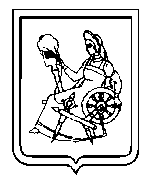 Администрация города ИвановаИвановской областиУПРАВЛЕНИЕ МУНИЦИПАЛЬНОГО ЗАКАЗА153000, г. Иваново, пл. Революции, д. 6, тел. (4932) 59-45-33Муниципальное казенное учреждение «Управление делами Администрации города Иванова»                  ________________________________________                     М.П.                                                    подписьЧАСТЬ IЭЛЕКТРОННЫЙ АУКЦИОНРАЗДЕЛ I.1.Приглашение к участию в электронном аукционе3РАЗДЕЛ I.2.Общие условия проведения электронного аукциона4РАЗДЕЛ I.3.Информационная карта электронного аукциона15РАЗДЕЛ I.4.Рекомендуемые формы и документы для заполнения участниками электронного аукциона24ЧАСТЬ IIПРОЕКТ КОНТРАКТА (муниципальный контракт, гражданско-правовой договор)28ЧАСТЬ IIIОПИСАНИЕ ОБЪЕКТА ЗАКУПКИ36№п/пСсылка на пункт Раздела 1.2. «Общие условия проведения электронного  аукциона»Наименование пунктаТекст пояснений1Пункт 1.3.1Наименование ЗаказчикаМуниципальное казенное учреждение «Управление делами Администрации города Иванова»Место нахождения/почтовый адрес:153000, Российская Федерация, Ивановская область, г. Иваново, Шереметевский проспект, д. 1, оф.317 Адрес электронной почты:uprdeladm2@345000.ruНомер  контактного телефона:7-4932-326347Ответственное должностное лицо:Бакланов Максим Александрович2Контрактная служба /контрактный управляющийНовичкова Ирина Владимировна3Пункт 1.3.2Уполномоченныйорган, в соответствии со статьей 26 Закона № 44-ФЗ Администрация города Иванова в лице управления муниципального заказа.Место нахождения, почтовый адрес: РФ, 153000, Ивановская обл., г. Иваново, пл. Революции, д. 6, к. 520.Адрес электронной почты: mz-kon@ivgoradm.ru.4Пункт4.1.2Адрес электронной площадки в информационно-телекоммуникационной сети «Интернет»www.rts-tender.ru5Используемый способ определения поставщиков (подрядчиков, исполнителей)Электронный аукцион6Пункт 1.4.1Наименование и описание объекта закупкиПоставка легковых автомобилей 2014 года выпуска, сертифицированных в соответствии с законодательством Российской Федерации и адаптированных к российским условиям эксплуатации, в количестве 4 (четырех) единиц.В соответствии с частью III «Описание объекта закупки» документации об электронном аукционе.7Пункт1.4.2Условия поставки товара, выполнения работ, оказания услугТовар должен быть поставлен в соответствии с условиями, указанными в проекте контракта и в части ІІІ «Описание объекта закупки» документации об электронном аукционе. 8Пункт 1.4.2Количество и место доставки товара, выполнения работ, оказания услугТовар поставляется в количестве 4 единиц по адресу:  Российская Федерация, 153000, Ивановская обл, г. Иваново, Шереметевский проспект, д. 19Пункт 1.4.2Срок поставки товара, срок завершения работ, график оказания услугВ течение 14 (четырнадцати) дней со дня подписания муниципального контракта10Пункт 1.5.1Начальная (максимальная) цена контракта3 616 000,00 рублей10Обоснование начальной (максимальной) цены контрактаНачальная (максимальная) цена контракта определена посредством применения метода сопоставимых рыночных цен (анализ рынка). Обоснование начальной (максимальной) цены контракта представлено в части III «Описание объекта закупки» документации об электронном аукционе11Пункт 1.6.1Источник финансированияБюджет города Иванова12Информация о валюте, используемой для формирования цены контракта и расчетов с  поставщиками (подрядчиками, исполнителями)российский рубль13Порядок применения официального курса иностранной валюты к рублю Российской Федерации, установленного Центральным банком Российской Федерации и используемого при оплате контрактаНе предусмотрен14Пункт 1.5.2Порядок формирования  цены контрактаЦена Контракта включает стоимость товара, доставку, налоги, в том числе НДС, сборы и другие обязательные платежи, связанные с исполнением обязательств по контракту.Цена контракта является твердой и определяется на весь срок исполнения контракта15Пункт 5.2.4Величина понижения начальной (максимальной) цены контракта («шаг аукциона»)«Шаг аукциона» составляет от 0,5 % до 5 % начальной (максимальной) цены контракта.16Возможность заказчика изменить условия контракта Осуществляется в соответствии с требованиями Закона № 44-ФЗ.Контракт может быть изменен по соглашению сторон при снижении цены контракта без изменения предусмотренных контрактом количества товара, качества поставляемого товара и иных условий контракта17Пункт 1.6.1Порядок и срок оплаты контрактаОплата осуществляется по безналичному расчету путем перечисления Заказчиком денежных средств на расчетный счет Поставщика в течение 10 (десяти) банковских дней с момента подписания акта приема-передачи товара18Пункт1.7.5Требования к участникам электронного аукционаУчастник электронного аукциона должен соответствовать следующим единым требованиям:1) непроведение ликвидации участника электронного  аукциона - юридического лица и отсутствия решения арбитражного суда о признании участника электронного аукциона - юридического лица или индивидуального предпринимателя несостоятельным (банкротом) и об открытии конкурсного производства;2) неприостановление деятельности участника электронного аукциона в порядке, установленном Кодексом Российской Федерации об административных правонарушениях, на дату подачи заявки на участие в электронном аукционе;3) отсутствие у участника электронного аукциона недоимки по налогам, сборам, задолженности по иным обязательным платежам в бюджеты бюджетной системы Российской Федерации (за исключением сумм, на которые предоставлены отсрочка, рассрочка, инвестиционный налоговый кредит в соответствии с законодательством Российской Федерации о налогах и сборах, которые реструктурированы в соответствии с законодательством Российской Федерации, по которым имеется вступившее в законную силу решение суда о признании обязанности заявителя по уплате этих сумм исполненной или которые признаны безнадежными к взысканию в соответствии с законодательством Российской Федерации о налогах и сборах) за прошедший календарный год, размер которых превышает двадцать пять процентов балансовой стоимости активов участника аукциона, по данным бухгалтерской отчетности за последний отчетный период. Участник аукциона считается соответствующим установленному требованию в случае, если им в установленном порядке подано заявление об обжаловании указанных недоимки, задолженности и решение по такому заявлению на дату рассмотрения заявки на участие в определении поставщика (подрядчика, исполнителя) не принято;4) отсутствие у участника электронного аукциона - физического лица либо у руководителя, членов коллегиального исполнительного органа или главного бухгалтера юридического лица - участника аукциона судимости за преступления в сфере экономики (за исключением лиц, у которых такая судимость погашена или снята), а также неприменение в отношении указанных физических лиц наказания в виде лишения права занимать определенные должности или заниматься определенной деятельностью, которые связаны с выполнением работ, являющихся объектом осуществляемой закупки, и административного наказания в виде дисквалификации;5) отсутствие между участником электронного аукциона и заказчиком конфликта интересов, под которым понимаются случаи, при которых руководитель заказчика, член комиссии по осуществлению закупок, руководитель контрактной службы заказчика, контрактный управляющий состоят в браке с физическими лицами, являющимися выгодоприобретателями, единоличным исполнительным органом хозяйственного общества (директором, генеральным директором, управляющим, президентом и другими), членами коллегиального исполнительного органа хозяйственного общества, руководителем (директором, генеральным директором) учреждения или унитарного предприятия либо иными органами управления юридических лиц - участников электронного аукциона, с физическими лицами, в том числе зарегистрированными в качестве индивидуального предпринимателя, - участниками электронного аукциона либо являются близкими родственниками (родственниками по прямой восходящей и нисходящей линии (родителями и детьми, дедушкой, бабушкой и внуками), полнородными и неполнородными (имеющими общих отца или мать) братьями и сестрами), усыновителями или усыновленными указанных физических лиц. Под выгодоприобретателями понимаются физические лица, владеющие напрямую или косвенно (через юридическое лицо или через несколько юридических лиц) более чем десятью процентами голосующих акций хозяйственного общества либо долей, превышающей десять процентов в уставном капитале хозяйственного общества.6) отсутствие в реестре недобросовестных поставщиков (подрядчиков, исполнителей) информации об участнике закупки, в том числе информации об учредителях, о членах коллегиального исполнительного органа, лице, исполняющем функции единоличного исполнительного органа участника закупки - юридического лица.19Пункт 1.7.6Дополнительные требования к участникам электронного аукционаНе установлены20Пункт 1.9.1,1.9.26.3.1Преимущества, предоставляемые заказчиком в соответствии со статьями 28-30 Закона  № 44-ФЗ Не установлены21Пункт 1.9.2.Ограничение участия в определении поставщика (подрядчика, исполнителя), установленное в соответствии со ст.30 Закона № 44-ФЗНе установленыПункт1.10Условия, запреты и ограничения допуска товаров, происходящих из иностранного государства или группы иностранных государств, работ, услуг, соответственно выполняемых, оказываемых иностранными лицамиУстановлены постановлением Правительства РФ от 14.07.2014 № 656 «Об установлении запрета на допуск отдельных видов товаров машиностроения, происходящих из иностранных государств, для целей осуществления закупок для обеспечения государственных и муниципальных нужд»22Пункт 3.2Требования к содержанию и составу заявки на участие в электронном аукционе Заявка на участие в электронном аукционе должна состоять из двух частей.Первая часть заявки на участие в электронном аукционе должна содержать:  конкретные показатели, соответствующие значениям, установленным документацией об электронном аукционе, и указание на товарный знак (его словесное обозначение) (при наличии), знак обслуживания (при наличии), фирменное наименование (при наличии), патенты (при наличии), полезные модели (при наличии), промышленные образцы (при наличии), наименование места происхождения товара или наименование производителя предлагаемого для поставки товара при условии отсутствия в данной документации указания на товарный знак, знак обслуживания (при наличии), фирменное наименование (при наличии), патенты (при наличии), полезные модели (при наличии), промышленные образцы (при наличии), наименование места происхождения товара или наименование производителя.Примечание: первую часть заявки рекомендуется представить по форме № 1 раздела 1.4 части I «Электронный аукцион» документации об электронном аукционе.Вторая часть заявки на участие в электронном аукционе должна содержать следующие документы и информацию:Наименование, фирменное наименование (при наличии), место нахождения, почтовый адрес (для юридического лица), фамилия, имя, отчество (при наличии), паспортные данные, место жительства (для физического лица), номер контактного телефона, идентификационный номер налогоплательщика участника электронного аукциона или в соответствии с законодательством соответствующего иностранного государства аналог идентификационного номера налогоплательщика участника электронного аукциона (для иностранного лица), идентификационный номер налогоплательщика (при наличии) учредителей, членов коллегиального исполнительного органа, лица, исполняющего функции единоличного исполнительного органа участника электронного аукциона.2. Декларация о соответствии участника такого аукциона требованиям, установленным пунктами 3-5, 7, 9 части 1 статьи 31 Закона № 44-ФЗ (подпункты 1-5 пункта 18 раздела 1.3 «Информационная карта электронного аукциона» части I «Электронный аукцион» документации об электронном аукционе).Примечание: рекомендуется представить по Форме № 2 раздела 1.4 части I «Электронный аукцион» документации об электронном аукционе.3. Решение об одобрении или о совершении крупной сделки либо копия данного решения в случае, если требование о необходимости наличия данного решения для совершения крупной сделки установлено федеральными законами и иными нормативными правовыми актами Российской Федерации и (или) учредительными документами юридического лица и для участника электронного аукциона заключаемый контракт или предоставление обеспечения заявки на участие в электронном аукционе, обеспечения исполнения контракта является крупной сделкой.4. Документы, подтверждающие соответствие предлагаемого товара, условиям, запретам и ограничениям, установленным Заказчиком в соответствии со статьей 14 Закона № 44-ФЗ «Применение национального режима при осуществлении закупок», или копии этих документов: акт экспертизы, выдаваемый Торгово-промышленной палатой Российской Федерации в порядке, установленном ею по согласованию с Министерством промышленности и торговли Российской Федерации, подтверждающий соответствие товара требованиям, установленным  постановлением Правительства РФ от 14.07.2014 № 656 «Об установлении запрета на допуск отдельных видов товаров машиностроения, происходящих из иностранных государств, для целей осуществления закупок для обеспечения государственных и муниципальных нужд»23Пункт 4.1 Срок, место и порядок подачи заявок участников электронного аукциона Части заявки на участие в электронном аукционе, подаваемые участником такого аукциона, должны содержать сведения в соответствии с настоящей Информационной картой.Подача заявок на участие в электронном аукционе осуществляется только лицами, получившими аккредитацию на электронной площадке.Участник электронного аукциона вправе подать заявку на участие в электронном аукционе в любое время с момента размещения извещения о его проведении до предусмотренных документацией о таком аукционе даты и времени окончания срока подачи на участие в таком аукционе заявок.Заявка на участие в электронном аукционе направляется участником такого аукциона оператору электронной площадки в форме двух электронных документов, содержащих обе части заявки. Указанные электронные документы подаются одновременно.Участник электронного аукциона вправе подать только одну заявку на участие в таком аукционе в отношении каждого объекта закупки.24Пункт 4.3.1Размер обеспечения заявок на участие в электронном аукционе1 % начальной (максимальной) цены контракта.Примечание: Участие в электронном аукционе возможно при наличии на лицевом счете участника закупки, открытом для проведения операций по обеспечению участия в таком аукционе на счете оператора электронной площадки, денежных средств, в отношении которых не осуществлено блокирование операций по лицевому счету в размере не менее чем размер обеспечения заявки на участие в таком аукционе, предусмотренный настоящей документацией25Пункт2.2Порядок, дата начала и окончания cрока предоставления участникам электронного аукциона  разъяснений положений документации об электронном аукционе Начало предоставления разъяснений: 14.11.2014.Окончание предоставления разъяснений: 27.11.2014.Любой участник электронного аукциона, получивший аккредитацию на электронной площадке, вправе направить на адрес электронной площадки, на которой планируется проведение такого аукциона, запрос о даче разъяснений положений документации о таком аукционе. При этом участник такого аукциона вправе направить не более чем три запроса о даче разъяснений положений данной документации в отношении одного такого аукциона. В течение одного часа с момента поступления указанного запроса он направляется оператором электронной площадки заказчику.В течение двух дней с даты поступления от оператора электронной площадки запроса заказчик размещает в единой информационной системе разъяснения положений документации об электронном аукционе с указанием предмета запроса, но без указания участника такого аукциона, от которого поступил указанный запрос, при условии, что указанный запрос поступил заказчику не позднее чем за три дня до даты окончания срока подачи заявок на участие в таком аукционе.Примечание: запрос о даче разъяснений положений документации об электронном аукционе рекомендуется представить  по Форме № 3 раздела 1.4 «Рекомендуемые формы и документы для заполнения участниками электронного аукциона» части I «Электронный аукцион» документации об электронном аукционе.26Пункт 4.1Дата и время окончания срока подачи заявок на участие в электронном аукционе 01.12.2014 до 08-0027Пункт 5.1Дата окончания срока рассмотрения заявок на участие в электронном аукционе02.12.201428Пункт 5.2Дата проведения электронного аукциона05.12.201429Пункт 6.2Размер обеспечения исполнения контракта5 % начальной (максимальной) цены контракта,в случаях, указанных в статье 37 Закона 44-ФЗ, в размере, установленном данной статьей29Пункт 6.2Реквизиты для перечисления обеспечения исполнения контрактаФинансово-казначейское управление Администрации города Иванова (МКУ «Управление делами Администрации города Иванова»)ИНН 3728013473  КПП  370201001ОГРН 1023700560740р/с 40302810000005000036 в ОТДЕЛЕНИИ ИВАНОВО г. Иваново БИК 042406001л/с 00799456030Пункт 6.2Срок и порядок предоставления обеспечения исполнения контракта, требования к обеспечению исполнения контрактаКонтракт заключается после предоставления участником электронного аукциона, с которым заключается контракт в срок, установленный для заключения контракта банковской гарантии, выданной банком в соответствии со статьей 45 Закона 44-ФЗ или внесения денежных средств в размере обеспечения исполнения контракта, указанном в пункте 29 настоящей информационной карты. Способ обеспечения исполнения контракта определяется участником электронного аукциона, с которым заключается контракт, самостоятельно31Пункт 6.1Срок, в течение которого победитель электронного аукциона или иной участник, с которым заключается контракт при уклонении победителя такого аукциона от заключения контракта, должен подписать контракт В течение пяти дней с даты размещения заказчиком в единой информационной системе проекта контрактав соответствии с Законом 44-ФЗ32Пункт 6.2.36.2.4Условия признания победителя электронного или иного участника такого аукциона уклонившимся от заключения контрактаВ случае непредоставления участником электронного аукциона, с которым заключается контракт, обеспечения исполнения контракта в срок, установленный для заключения контракта, такой участник считается уклонившимся от заключения контракта.Победитель электронного аукциона признается уклонившимся от заключения контракта в случае, если в сроки, предусмотренные пунктом 31 настоящей информационной карты, он не направил заказчику проект контракта, подписанный лицом, имеющим право действовать от имени победителя такого аукциона, или направил протокол разногласий по истечении тринадцати дней с даты размещения в единой информационной системе протокола подведения итогов такого аукциона, или не исполнил требования, предусмотренные статьей 37 Закона 44-ФЗ (в случае снижения при проведении такого аукциона цены контракта на двадцать пять процентов и более от начальной (максимальной) цены контракта).33Информация о возможности одностороннего отказа от исполнения контрактаЗаказчик вправе принять решение об одностороннем отказе от исполнения контракта по основаниям, предусмотренным Гражданским кодексом Российской Федерации для одностороннего отказа от исполнения отдельных видов обязательств в соответствии со статьей 95 Закона № 44-ФЗ34Требования к гарантийному сроку товара, работы, услуги и (или) объему предоставления гарантий их качества, к гарантийному обслуживанию товара, к расходам на эксплуатацию товара, к обязательности осуществления монтажа и наладки товара, к обучению лиц, осуществляющих использование и обслуживание товараГарантийный срок на поставляемый Товар – 3 (три) года или 100 000 км пробега с момента подписания акта  приемки-передачи товараНаименование товара, указание на товарный знак (его словесное обозначение) (при наличии), знак обслуживания (при наличии), фирменное наименование (при наличии), патенты (при наличии), полезные модели (при наличии), промышленные образцы (при наличии)  Наименование товара, указание на товарный знак (его словесное обозначение) (при наличии), знак обслуживания (при наличии), фирменное наименование (при наличии), патенты (при наличии), полезные модели (при наличии), промышленные образцы (при наличии)  Наименование места происхождения товара или наименование производителя предлагаемого для поставки товара*Наименование места происхождения товара или наименование производителя предлагаемого для поставки товара*Конкретные показатели, соответствующие значениям, установленным документациейКонкретные показатели, соответствующие значениям, установленным документациейКонкретные показатели, соответствующие значениям, установленным документацией№п/пПоказатель (параметр) товараЗначения показателя товара12…1.Наименование, фирменное наименование (при наличии) участника электронного аукциона 2.Место нахождения участника электронного аукциона3.Почтовый адрес участника электронного аукциона4.Номер контактного телефона (факса)5.ИНН (при наличии) участника электронного аукциона или в соответствии с законодательством соответствующего иностранного государства аналог идентификационного номера налогоплательщика участника такого аукциона (для иностранного лица)6.ИНН (при наличии) учредителей участника электронного аукциона7.ИНН (при наличии) членов коллегиального исполнительного органа участника электронного аукциона8.ИНН (при наличии) лица, исполняющего функции единоличного исполнительного органа участника электронного аукциона1.Фамилия, имя, отчество (при наличии)2.Паспортные данныесерия                 номервыдан3.Место  жительства4.Номер контактного телефона5.ИНН участника электронного аукциона или в соответствии с законодательством соответствующего иностранного государства аналог идентификационного номера налогоплательщика участника такого аукциона (для иностранного лица)№ п/пРаздел документации об электронном аукционе Ссылка на пункт документации об электронном аукционе, положения которой следует разъяснитьСодержание запроса на разъяснение положений документации об электронном  аукционе 1234МКУ «Управление делами Администрации города Иванова»153000, г. Иваново, пр. Шереметевский, д. 1 тел. 32-63-47, 594-702, 594-704ИНН 3728013473 / КПП 370201001л/с 007104562 в ФКУ Администрации г. Ивановор/c 40204810800000000054 в Отделении Иваново г. Иваново, БИК 042406001Директор _____________      Е.И. Кодаченко№ п/пНаименование товара, товарный знак (словесное обозначение) (при наличии), знак обслуживания (при наличии), фирменное наименование (при наличии), патенты (при наличии), полезные модели (при наличии), промышленные образцы (при наличии) Наименование места происхождения товара или наименование производителя товара, предлагаемого для использования товараКонкретные показатели товараЦена за 1 шт, руб.Кол-во, шт.Общая сумма, руб.Показатели представлены в таблице 2, комплектация представлена в таблице 34Характеристики товара (функциональные, потребительские свойства товара)Конкретные показатели товара (функциональных, потребительских свойств товара)ПроизводительМодельСтранаКоличество4 ед.КомплектацияКомплектацияТип кузоваСеданЦветТемный металикМодельный год2014Количество дверей4Количество мест5Размеры:Размеры:Полная длина, ммПолная ширина (без учета наружных зеркал заднего вида). ммДвигатель:Двигатель:Тип двигателяБензиновыйОбъем двигателя, лМощность, л.с. Тип топливаОбъем бака, лТрансмиссия:Трансмиссия:Тип приводаТип КППКоличество передачРасход топлива:Город, л на 100 кмТрасса, л на 100 кмСмешанный цикл, л на 100 кмПодвеска:Подвеска:ПередняяЗадняяТормозная система:Тормозная система:СпередиСзадиРулевое управлениеРулевое управлениеУсилитель рулевого управления Вес:Вес:Снаряженный, кгМаксимальный, кгДинамические характеристикиДинамические характеристикиМаксимальная скорость (км/ч)Время разгона 0-100 км/час (сек)КомплектацияКомплектацияВнешнее оборудованиеВнешнее оборудование16 дюймовые легкосплавные колесные дискиналичиеПолноразмерное запасное колесо 16 дюймовналичиеДатчики парковки-передние и задниеналичиеПередние противотуманные фарыналичиеСветодиодные огни дневного светаналичиеБоковые зеркала – с электроприводом регулировки и обогревомналичиеОборудование салонаОборудование салонаКожаная отделка рулевого колесаналичиеРукоятка рычага переключения передач – кожаная отделканаличиеАудиосистема CD/MP3-проигрыватиель не менее 8 динамиков, управление с рулевого колеса наличиеДвухзонный климат-контроль наличиеПередние и задние электростеклоподьемники наличиеКруиз-контрольналичиеРулевая колонка- регулируемая по вылету и углу наклонаналичиеБортовой компьютерналичиеПанель приборов с ЖК–дисплеем наличиеПодушка и спинка заднего сиденья с разделением 40:60наличиеСиденье водителя с электрорегулировкой в двух направленияхналичиеПодсветка багажного отделенияналичиеПередние сиденья с электрообогревомналичиеОтделка кресел салона кожа/ткань (комбинированная)наличиеКовролиновые коврики спереди и сзадиналичиеБезопасностьБезопасностьСигнализатор непристегнутого ремня безопасностиналичиеНе менее 7-ми подушек безопасностиналичиеАнтиблокировочная система (ABS)- с системой электронного распределения тормозного усилияналичиеЭлектронная система курсовой устойчивости(ESP)наличиеЗамки с функцией центральной блокировки с помощью пульта дистанционного управленияналичиеИммобилайзерналичиеДатчик дождяналичие№ п/пХарактеристики товара (функциональные, потребительские свойства товара)Конкретные показатели товара (функциональных, потребительских свойств товара)Количество4 ед.1.КомплектацияКомплектацияТип кузоваСеданЦветТемный металликМодельный год2014Количество дверей4Количество мест52.Размеры:Размеры:Полная длина, ммне менее 4850Полная ширина (без учета наружных зеркал заднего вида), ммне менее 1825 не более18863.Двигатель:Двигатель:Тип двигателяБензиновыйОбъем двигателя, лне менее  2,0Мощность, л.с. не менее 145 не более 150Тип топливаБензин АИ-95 и вышеОбъем бака, лне менее  704.Трансмиссия:Трансмиссия:Тип приводаПереднийТип КППМеханическаяКоличество передачВперед- не менее 5, назад-15. Расход топлива:  Расход топлива: Город, л на 100 кмне более 11.2 лТрасса, л на 100 кмне более  6.0 лСмешанный цикл, л на 100 кмне более  7.9 л6. Подвеска: Подвеска:ПередняяНезависимаяЗадняяНезависимая7. Тормозная система: Тормозная система:СпередидисковыеСзадидисковые8. Рулевое управление Рулевое управлениеУсилитель рулевого управления наличие9. Вес: Вес:Снаряженный, кгне менее 1477 не более 1540Максимальный, кгне менее 2090 не более 210010. Динамические характеристики Динамические характеристикиМаксимальная скорость (км/ч)Не менее 205 не более 210 Время разгона 0-100 км/час (сек)не менее 9,9 не более 10,411. Внешнее оборудование Внешнее оборудование16 дюймовые легкосплавные колесные дискиналичиеПолноразмерное запасное колесо 16 дюймовналичиеДатчики парковки-передние и задниеналичиеПередние противотуманные фарыналичиеСветодиодные огни дневного светаналичиеБоковые зеркала – с электроприводом регулировки и обогревомналичие12. Оборудование салона Оборудование салонаКожаная отделка рулевого колесаналичиеРукоятка рычага переключения передач – кожаная отделканаличиеАудиосистема CD/MP3-проигрыватиель не менее 8 динамиков, управление с рулевого колеса наличиеДвухзонный климат-контроль наличиеПередние и задние электростеклоподьемники наличиеКруиз-контрольналичиеРулевая колонка- регулируемая по вылету и углу наклонаналичиеБортовой компьютерналичиеПанель приборов с ЖК–дисплеем наличиеПодушка и спинка заднего сиденья с разделением 40:60наличиеСиденье водителя с электрорегулировкой в двух направленияхналичиеПодсветка багажного отделенияналичиеПередние сиденья с электрообогревомналичиеОтделка кресел салона кожа/ткань (комбинированная)наличиеКовролиновые коврики спереди и сзадиналичие13. Безопасность БезопасностьСигнализатор непристегнутого ремня безопасностиналичиеНе менее 7-ми подушек безопасностиналичиеАнтиблокировочная система (ABS)- с системой электронного распределения тормозного усилияналичиеЭлектронная система курсовой устойчивости(ESP)наличиеЗамки с функцией центральной блокировки с помощью пульта дистанционного управленияналичиеИммобилайзерналичиеДатчик дождяналичиеНаименование товара, работы, услугиКоличество,шт.Цена участника исследования, руб.Цена участника исследования, руб.Цена участника исследования, руб.Среднерыночная цена ед. товара, руб.Общая стоимость, руб.Наименование товара, работы, услугиКоличество,шт.123Среднерыночная цена ед. товара, руб.Общая стоимость, руб.Легковой автомобиль 4904 000,00904 000,00904 000,00904 000,003 616 000Итого: Итого: Итого: Итого: Итого: Итого: 3 616 000